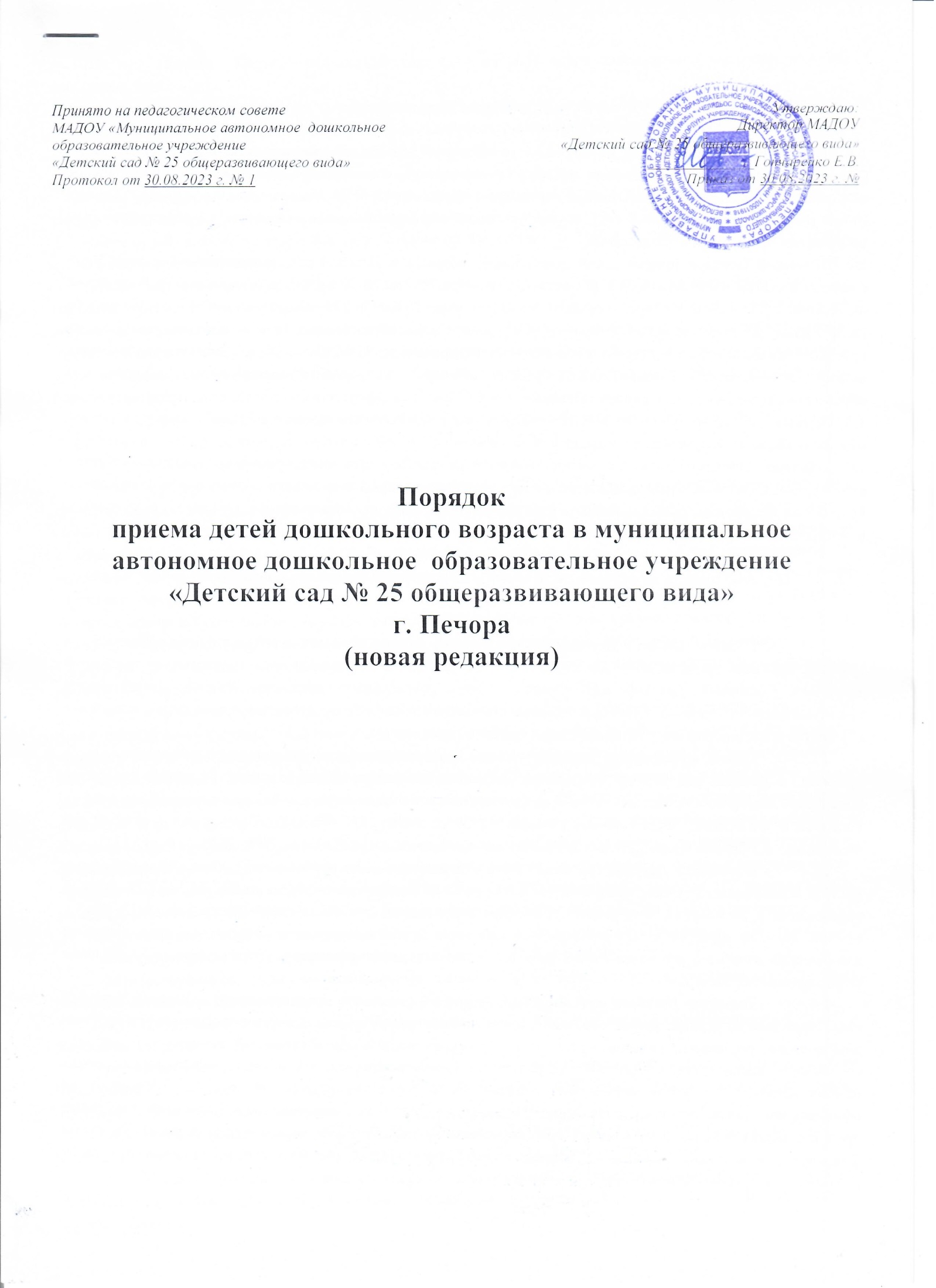 Общие положения1.1. Настоящий Порядок приема на обучение по образовательным программам дошкольного образования (далее – Порядок приема) определяет правила приема граждан Российской Федерации в  Муниципальное автономное дошкольное образовательное учреждение «Детский сад № 25 общеразвивающего вида» г. Печора (новая редакция) (далее детский сад), осуществляющий образовательную деятельность по образовательным программам дошкольного образования.1.2 Настоящий Порядок приема детей дошкольного возраста в Детский сад, разработаны в соответствии с частью 8 статьи 55 Федерального закона от 29 декабря . № 273-ФЗ "Об образовании в Российской Федерации"», Приказом Минпросвещения России от 15 мая 2020г. № 236 «Об утверждении Порядка приема на обучение по образовательным программам дошкольного образования» (с изменениями, внесенными приказом Министерства просвещения Российской Федерации от 8.09.2020 г. № 471), распорядительными актами администрации муниципального района «Печора», распорядительными актами  Управления образования муниципального района «Печора».1.3. Порядок приема на обучение в Детский сад должен обеспечивать прием в Детский сад всех граждан, имеющих право на получение дошкольного образования.1.4. Действие  Порядка приема не распространяется на порядок и условия приема в специализированные структурные образовательные подразделения дипломатических представительств и консульских учреждений Российской Федерации, представительств Российской Федерации при международных (межгосударственных, межправительственных) организациях..Порядок приема на обучение в Детский сад, по образовательным программам дошкольного образованияПорядок приема в Детский сад на обучение должен обеспечивать также прием в Детский сад граждан, имеющих право на получение дошкольного образования и проживающих на территории, за которой закреплен указанный Детский сад (далее – дети дошкольного возраста). Ребенок имеет право преимущественного приема в государственные и муниципальные образовательные организации, в которых обучаются его полнородные и неполнородные братья и (или) сестры. Прием иностранных граждан  и лиц без гражданства, в том числе соотечественников за рубежом, в Детский сад за счет бюджетных ассигнований федерального бюджета, бюджетов субъектов Российской Федерации и местных бюджетов осуществляется в соответствии с международными договорами Российской Федерации, Федеральным законом от 29.12.12 № 273- ФЗ «Об образовании в Российской Федерации» (Собрание законодательства Российской Федерации, 2012, № 53, ст.7598; 2020, № 9, ст.1137).В приеме в Детский сад может быть отказано только по причине отсутствия в нем свободных мест, за исключением случаев, предусмотренных статьей 88 Федерального закона от 29.12.12 № 273- ФЗ «Об образовании в Российской Федерации» (Собрание законодательства Российской Федерации, 2012, № 53, ст.7598; 2019, № 30, ст.4134). В случае отсутствия мест в Детском саду родители (законные представители) для решения вопроса о его устройстве в другую образовательную организацию обращаются  в Управление Образования «МР Печора».Директор Детского сада знакомит родителей (законных представителей) с Уставом детского сада, лицензией на осуществление образовательной деятельности, образовательными программами и другими документами, регламентирующими организацию и осуществление образовательной деятельности, права и обязанности воспитанников. Детский сад размещает копии указанных документов, информация о сроках приема документов, пункте настоящего порядка, на информационном стенде и в сети Интернет на официальном сайте детского сада -http://ribkasad25.com.ru. Факт ознакомления родителей (законных представителей) ребенка, в том числе через официальный сайт Детского сада, с указанными документами фиксируется в заявлении о приеме в образовательную организацию и заверяется личной подписью родителей (законных представителей) ребенка.Прием в Детский сад осуществляется в течение всего календарного года при наличии свободных мест. Прием в Детский сад осуществляется по направлению Управления образования МР «Печора» посредством использования региональных информационных систем, указанных в части 14 статьи 98 ФЗ от 29.12.12 № 273- ФЗ «Об образовании в Российской Федерации».Правом внеочередного приема в  Детский сад пользуются:- дети прокуроров, следователей прокуратуры, в соответствии с Федеральным Законом № 2201-1 от 17 января . «О прокуратуре Российской Федерации»;- дети судей, в соответствии с Законом Российской Федерации № 3132-1 от 26 июня 1992 г. «О статусе судей в Российской Федерации»; - дети граждан, подвергшихся воздействию радиации вследствие катастрофы на Чернобыльском АЭС; граждане, погибшие или перенесшие лучевую болезнь и другие заболевания, связанные с радиационным воздействием вследствие чернобыльской катастрофы или с  работами по ликвидации последствий катастрофы на Чернобыльской АЭС, дети-инвалиды вследствие катастрофы на Чернобыльской АЭС, в соответствии с Законом Российской Федерации № 1244 – 1 от 15 мая . «О социальной защите граждан, подвергшихся воздействию радиации вследствие катастрофы на Чернобыльской АЭС»;- дети сотрудников следственного комитета, в соответствии с Федеральным Законом № 403 – Ф3 от 28.12.2010 года «О следственном комитете РФ» (п. 25.ст. 35).  Правом первоочередного приема в ДОУ пользуются:- ребенок, в том числе усыновленный (удочеренный) или находящийся под опекой или попечительством в семье, включая приемную семью либо в случаях, предусмотренных законами субъектов РФ, патронатную семью, имеет право преимущественного приема на обучение по основным общеобразовательным программам в образовательную организацию, в которой обучаются его брат и (или) сестра (полнородные и неполнородные, усыновленные (удочеренные), дети, опекунами (попечителями) которых являются родители (законные представители) этого ребенка, или дети, родителями (законными представителями) которых являются опекуны (попечители) этого ребенка, за исключением случаев, предусмотренных частями 5 и 6 статьи 67 Федерального закона от 29.12.2012 г. № 273-ФЗ «Об образовании в Российской Федерации» - дети граждан, призванных на военную службу по мобилизации, имеющих статус военнослужащих, проходящих службу по контракту;- дети сотрудника полиции; дети сотрудника полиции, погибшего (умершего) вследствие увечья или иного повреждения здоровья, полученных вследствие служебных деятельностей; дети сотрудника полиции, умершего вследствие заболевания, полученного в период прохождения службы в полиции; детям гражданина РФ, уволенного со службы в полиции вследствие увечья или иного повреждения здоровья, полученных в связи с выполнением служебных обязанностей и исключивших возможность дальнейшего прохождения службы в полиции; детям гражданина РФ, умершего в течение одного года после увольнения со службы в полиции вследствие увечья или иного повреждения здоровья, полученных в связи с выполнением служебных обязанностей, либо вследствие заболевания, полученного в период прохождения службы в полиции; детям, находящимся на иждивении сотрудника полиции, гражданина РФ, указанных в пунктах 1-5, перечисленных выше, в соответствии с Законом Российской Федерации № 3-Ф3 от 07 февраля . «О полиции»;- дети сотрудников органов внутренних дел, не являющихся сотрудниками полиции;- дети сотрудников войск национальной гвардии Российской Федерации;- дети сотрудников, имеющих специальные звания и проходящих службу в учреждениях и органах уголовно-исполнительной системы;- дети сотрудников федеральной противопожарной службы Государственной противопожарной служб и таможенных органах Российской  Федерации;  - дети-инвалиды и дети, один из родителей которых является инвалидом, в соответствии с Указом Президента Российской Федерации № 1157 от 2 октября 1992 года «О дополнительных мерах государственной поддержки инвалидов»;- дети военнослужащих, в соответствии с Федеральным Законом от 27мая 1998 года № 76 – Ф3 «О статусе военнослужащих»;- дети граждан, уволенных с военной службы, принимаются не позднее месячного срока с момента обращения в соответствии с Федеральным Законом от 27 мая 1998 года № 76 – Ф3 «О статусе военнослужащих»;- дети из многодетных семей, имеющих и воспитывающих трех и более несовершеннолетних детей в соответствии с Законом Республики Коми от 12.11.2004 года № 55 –Р3 «О социальной поддержке населения Республики Коми». (Ред. От 24.02.2012 г.)В Детский сад принимаются дети в возрасте от 1.5 лет до 8 лет. Прием в Детский сад осуществляется по личному заявлению родителя (законного представителя) ребенка при предъявлении оригинала документа, удостоверяющего личность родителя (законного представителя), либо оригинала документа, удостоверяющего личность иностранного гражданина и лица без гражданства в Российской Федерации в соответствии со статьей 10 Федерального закона от 25 июля . № 115-ФЗ "О правовом положении иностранных граждан в Российской Федерации.  При наличии у ребенка полнородных или неполнородных братьев и
(или) сестер, обучающихся в государственной или муниципальной образовательной организации,
выбранной родителем( законным представителем) для приема ребенка, его родители (законные
представители) дополнительно в заявлении для направления указывают фамилию(-ии), имя(имена), отчество(-а) последнее- при наличии) полнородных или неполнородных братьев и (или) сестер.В заявлении родителями (законными представителями) ребенка указываются следующие сведения:а) фамилия, имя, отчество (последнее - при наличии) ребенка;б) дата рождения ребенка;в) реквизиты свидетельства о рождении ребенка;г) адрес места жительства (места пребывания, места фактического проживания) ребенка;д) фамилия, имя, отчество (последнее - при наличии) родителей (законных представителей) ребенка;е) реквизиты документа, удостоверяющего личность родителя (законного представителя) ребенка;ж) реквизиты документа, подтверждающего установление опеки (при наличии);з) адрес электронной почты, номер телефона (при наличии) родителей (законных представителей) ребенка;и) о выборе языка образования, родного языка из числа языков народов Российской Федерации, в том числе русского языка как родного языка;к) о потребности в обучении ребенка по адаптированной образовательной программе дошкольного образования и (или) в создании специальных условий для организации обучения и воспитания ребенка-инвалида в соответствии с индивидуальной программой реабилитации инвалида (при наличии);л) о направленности дошкольной группы;м) о необходимом режиме пребывания ребенка;н) о желаемой дате приема на обучение. При наличии у ребенка полнородных или неполнородных братьев и (или) сестер,
обучающихся в государственной или муниципальной образовательной организации,
выбранной родителем (законным представителем) для приема ребенка, его родители
(законные представители) дополнительно в заявлении для направления указывают
фамилию (-ии), имя (имена), отчество (-а) (последнее - при наличии) полнородных или
неполнородных братьев и (или) сестер.Примерная форма заявления размещается на информационном стенде и на официальном сайте детского сада в сети Интернет (Приложение № 1). Для приема в Детский сад:Родители (законные представители) детей, проживающих на закрепленной территории, для зачисления ребенка в Детский сад дополнительно предъявляют свидетельство о рождении ребенка (для родителей (законных представителей) ребенка – граждан РФ), свидетельство о регистрации ребенка по месту жительства или по месту пребывания на закрепленной территории или документ, содержащий сведения о  месте пребывания, месте фактического проживания ребенка.  Родители (законные представители) детей, являющихся иностранными гражданами или лицами без гражданства, дополнительно предъявляют документ, подтверждающий родство заявителя (или законность представления прав ребенка), и документ, подтверждающий право заявителя на пребывание в Российской Федерации.Иностранные граждане и лица без гражданства все документы представляют на русском языке или вместе с заверенным в установленном порядке переводом на русский язык.Дети с ограниченными возможностями здоровья принимаются на обучение по адаптированной образовательной  программе дошкольного образования только с согласия родителей (законных представителей) ребенка и на основании рекомендаций психолого-медико-педагогической комиссии.         2.12. Заявление о приеме в образовательную организацию и копии документов регистрируются руководителем образовательной организации или уполномоченным им должностным лицом, ответственным за прием документов, в журнале приема заявлений о приеме в образовательную организацию. После регистрации родителю (законному представителю) ребенка выдается документ, заверенный подписью должностного лица образовательной организации, ответственного за прием документов, содержащий индивидуальный номер заявления и перечень представленных при приеме документов.2.13.  Копии предъявляемых при приеме документов хранятся в Детском саду.2.14.   После приема документов, указанных в пункте 2.11 настоящего Порядка, Детский сад заключает договор об образовании по образовательным программам дошкольного образования (далее - договор)  с родителями (законными представителями) ребенка.2.15. Директор Детского сада издает распорядительный акт о зачислении ребенка в Детский сад (далее – распорядительный акт) в течение трех рабочих дней после заключения договора. Распорядительный акт в трехдневный срок после издания размещается на информационном стенде Детского сада и на официальном сайте Детского сада. На официальном сайте образовательной организации в сети Интернет размещаются реквизиты распорядительного акта, наименование возрастной группы, число детей, зачисленных в указанную возрастную группу.      2.16. На каждого ребенка, зачисленного в образовательную организацию, заводится личное дело, в котором хранятся  документы (путевка, заявление, договор об образовании, приказ о зачислении и документы указанные п. 2.11).       2.17. Отчисление детей из детского сада производится на основании заявления родителей (законных представителей).      2.18.  Срок данного положения не ограничен. Положение действует до принятия нового.Приложение № 1ЗаявлениеПрошу принять моего ребенка ______________________________________________________________________________(Ф. И. О. ребенка) "_____"_______________   ___________   года рождения, Серия__________ № _________________, № записи акта______________________, дата выдачи_________, кем ________ ___________________________________________________________________________________________________________________.реквизиты свидетельства о рождении ребенкав  МАДОУ «Детский сад № 25 общеразвивающего вида»  г. Печора  ______________ группу                             Место проживания ребенка_________________________________________________________________________________________________Реквизиты документа, подтверждающего установление опеки (при наличии)______________________________________________________________________________________________________________________________________________Фамилия, имя,  отчество  отца _____________________________________________________________________________Данные паспорта: серия______ №____________, кем выдано____________________________________________________,  _________________________________________________________________________, когда выдано__________________, код подразделения ___________; место работы, должность_____________________________________________________ ________________________________________________________________________________________________________,№ телефона _____________________________________________________________________________________________.Фамилия, имя,  отчество  матери ___________________________________________________________________________Данные паспорта: серия______ №____________, кем выдано____________________________________________________,  _________________________________________________________________________, когда выдано__________________, код подразделения ___________; место работы, должность_____________________________________________________ ________________________________________________________________________________________________________,№ телефона _____________________________________________________________________________________________.режим пребывания ребенка и желаемую дату приема на обучение ___ час, ____________20___г.нуждается ли ребенок в адаптированной образовательной программе_____________________________________________направленность группы____________________________________________________________________________________Сведения о выборе языка образования, родного языка из числа языков народов РоссийскойФедерации, в том числе русского языка как родного языка ______________________________________________________                                                                                                            (наименование языка образования)      С уставом, лицензией на осуществление образовательной деятельности, с основной образовательными программой и с документами,  регламентирующими организацию и осуществление образовательной деятельности, права и обязанности воспитанников  ______________ ознакомлен (а).Я,          ______________________________________________________ даю согласие на обработку и использование моих персональных  данных, содержащих в настоящем заявлении и персональные данные моего ребенка.«_____» ________________ 20______ г.                                 подпись заявителя ________________________________ Приложение № 2МУНИЦИПАЛЬНОЕ АВТОНОМНОЕДОШКОЛЬНОЕ ОБРАЗОВАТЕЛЬНОЕ УЧРЕЖДЕНИЕ«Детский сад № 25 общеразвивающего вида»г. ПечораРАСПИСКАв получении документовНастоящая расписка выдана                                         (Ф.И.О. родителя (законного представителя)в том, что от него (неё) «___» _________________ 20____  г. для зачисления в МАДОУ«Детский сад № 25»_____________________________________________________________________________ (Ф.И.О. ребенка)_______________________________________года рождениябыли получены следующие документы:Регистрационный номер заявления о приеме: _____________________________________________________________       __________________________     _______________________  (должность лица,                                  (подпись)                                   (Ф.И.О.)ответственного заприем документов__________________           (дата)МП№п/пНаименование документаКоличество 1.Заявление о зачислении2.Копия свидетельства о рождении3.Копия свидетельства о регистрации по месту жительства на закрепленной территории4.Копия документа, удостоверяющего личность родителя (законного представителя) ребенка, либо документ, удостоверяющий личность иностранного гражданина или лица без гражданства 5.Документ, подтверждающий установление опеки (при необходимости) 6.Документ психолого-медико-педагогической комиссии (при необходимости)7.Согласие родителей (законных представителей) ребенка с ограниченными возможностями здоровья на обучение по адаптированной образовательной программе дошкольного образования (при необходимости)ИТОГО: